Supplemental Tables and FiguresSupplemental Table 1. Direct-acting antiviral (DAA) regimen generation categoriesSupplemental Table 2. Adjuvant ribavirin (RBV) treatment status and p-values before and after adjustment for propensity scores across patient, viral, and previous treatment characteristics. Generation 1: sofosbuvir (SOF) with ribavirin (RBV); Generation 2: daclatasvir +SOF, grezoprevir +elbasvir, paritoprevir +ritonavir +ombitasvir (with and without dasabuvir), simeprevir +SOF, and SOF +ledipasvir; and Pangenotypic: velpatasavir+SOF, voxilaprevir+velpatasvir+SOF, and glecaprevir+pibrentasvir. DAA: direct-acting antiviral; TF: treatment failure; IFN: interferon-based treatment; PPI: proton-pump inhibitors; GT: hepatitis C genotype; HBV: chronic hepatitis B infection; Diab: type 2 diabetes; RBV: ribavirin. BMI: body mass index (kg/m2); GHS: Geisinger Clinic (Danville PA); HFHS: Henry Ford Health System (Detroit MI); KPHI: Kaiser-Permanente, Hawai’I (Honolulu, HI); KPNW: Kaiser-Permanente Northwest (Portland, OR);Supplemental Table 3. Adverse Event (AE) distribution by DAA generation and use of ribavirinGeneration 1: sofosbuvir (SOF) with ribavirin (RBV); Generation 2: daclatasvir +SOF, grezoprevir +elbasvir, paritoprevir +ritonavir +ombitasvir (with and without dasabuvir), simeprevir +SOF, and SOF +ledipasvir; and Pangenotypic: velpatasavir+SOF, voxilaprevir+velpatasvir+SOF, and glecaprevir+ pibrentasvir.Supplemental Table 4. Severe Adverse Event (SAE) distribution by DAA generations Generation 1: sofosbuvir (SOF) with ribavirin (RBV); Generation 2: daclatasvir +SOF, grezoprevir +elbasvir, paritoprevir +ritonavir +ombitasvir (with and without dasabuvir), simeprevir +SOF, and SOF +ledipasvir; and Pangenotypic 3: velpatasavir+SOF, voxilaprevir+velpatasvir+SOF, and glecaprevir+ pibrentasvir.Supplemental Figure 1. Pairwise comparisons of the effect of ribavirin and cirrhosis category on the likelihood of sustained virological response (SVR) at 12 weeks after the end of treatment.aOR: adjusted odds ratio; CI: confidence interval; RBV: ribavirin.   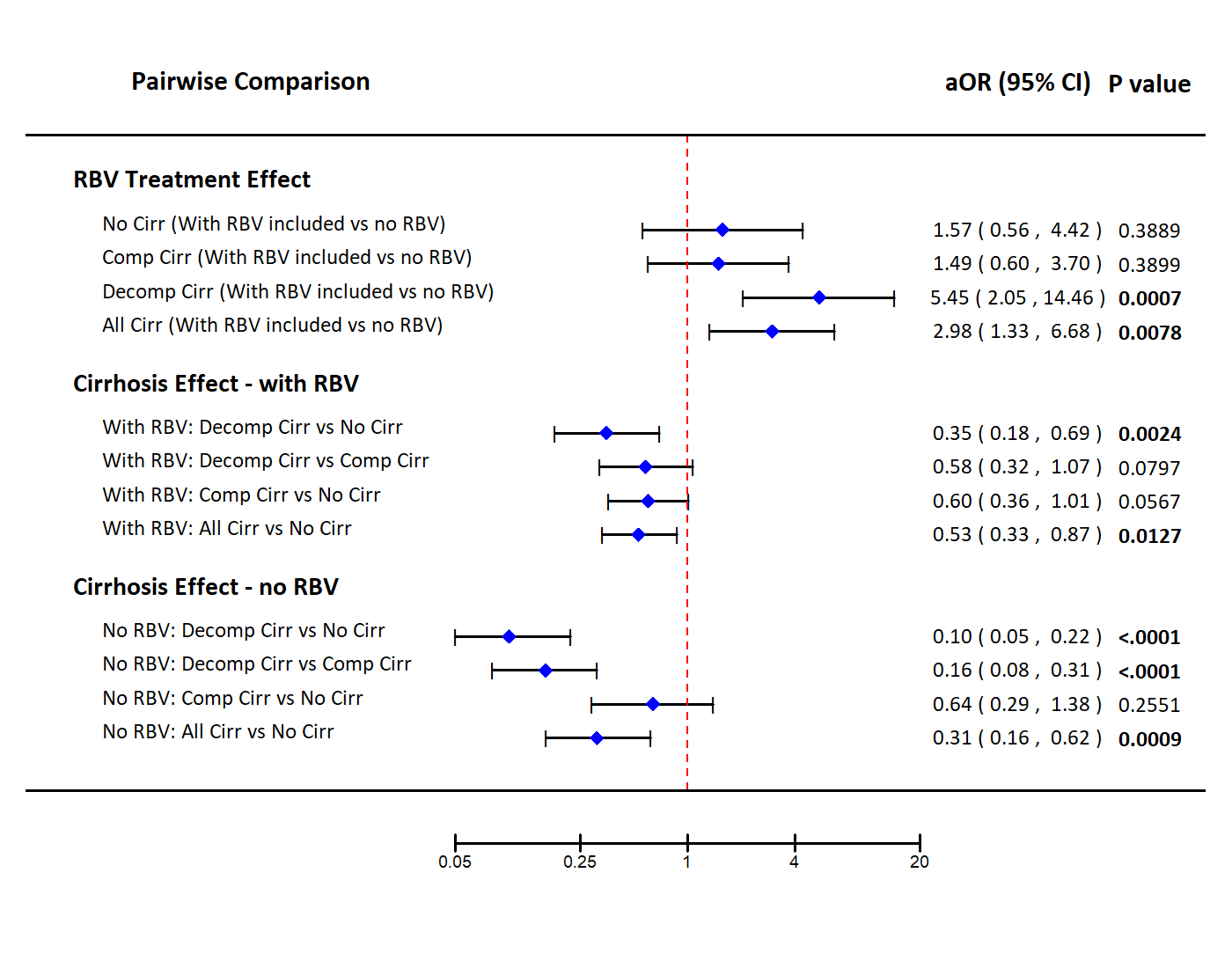 Generation 1Generation 2PangenotypicDrug Namesofosbuvirdaclatasvir + sofosbuvirvelpatasvir + sofosbuvirDrug Namesofosbuvirgrazoprevir + elbasvirvelpatasvir + sofosbuvirDrug Namesofosbuvirparitoprevir + ritonavir + ombitasvir(+/- dasabuvir)voxilaprevir + velpatasvir + sofosbuvirDrug Namesofosbuvirsimeprevir + sofosbuvirglecaprevir + pibrentasvirDrug Namesofosbuvirsofosbuvir + ledipasvirglecaprevir + pibrentasvirVariableResponseNoRBV
(N= 2998)RBV-treated (N= 1135)p-value: Unweightedp-value: WeightedAge Group (in years)<40194 (6%)58 (5%)0.0070.857Age Group (in years)40<50232 (8%)81 (7%)Age Group (in years)50<60955 (32%)439 (39%)Age Group (in years)≥601617 (54%)557 (49%)SexFemale1170 (39%)408 (36%)0.3090.660SexMale1828 (61%)727 (64%)Race CategoryAsian American/ Pacific Islander167 (6%)68 (6%)0.0210.891Race CategoryBlack/ African American885 (30%)180 (16%)Race CategoryWhite1827 (61%)824 (73%)Race CategoryUnknown/Other119 (4%)63 (6%)Insurance TypeMedicaid512 (17%)207 (18%)0.0280.964Insurance TypeMedicare1076 (36%)356 (31%)Insurance TypePrivate1356 (45%)556 (49%)Insurance TypeNone48 (2%)13 (1%)Prior Treatment StatusTreatment Naive2333 (78%)691 (61%)<.0010.065Prior Treatment StatusIFN-based TF604 (20%)375 (33%)Prior Treatment StatusDAA-based TF61 (2%)69 (6%)HCV Genotype12485 (83%)582 (51%)<.0010.239HCV Genotype2161 (5%)270 (24%)HCV Genotype336 (1%)28 (2%)HCV Genotypeother316 (11%)255 (22%)HIV at Index DateNo2917 (97%)1109 (98%)0.5450.552HIV at Index DateYes81 (3%)26 (2%)HBV at Index DateNo2991 (100%)1126 (99%)0.1020.486HBV at Index DateYes7 (0%)9 (1%)Diabetes at Index DateNo2023 (67%)788 (69%)0.5170.156Diabetes at Index DateYes975 (33%)347 (31%)Median Household Income<$15K92 (3%)31 (3%)<.0010.387Median Household Income$15<30K477 (16%)148 (13%)Median Household Income$30<50K1039 (35%)461 (41%)Median Household Income$50<75K695 (23%)297 (26%)Median Household Income≥$75K286 (10%)116 (10%)Median Household IncomeMissing409 (14%)82 (7%)Charlson-Deyo Comorbidity Score01430 (48%)395 (35%)0.0290.989Charlson-Deyo Comorbidity Score1705 (24%)303 (27%)Charlson-Deyo Comorbidity Score2261 (9%)93 (8%)Charlson-Deyo Comorbidity Score3602 (20%)344 (30%)Fibrosis-4 Index Category≤1.21477 (16%)115 (10%)<.0010.653Fibrosis-4 Index Category1.21≥5.881791 (60%)660 (58%)Fibrosis-4 Index Category>5.88328 (11%)270 (24%)Fibrosis-4 Index CategoryMissing402 (13%)90 (8%)Cirrhosis StatusNon-Cirrhosis1945 (65%)476 (42%)<.0010.630Cirrhosis StatusCompensated Cirrhosis964 (32%)518 (46%)Cirrhosis StatusDecompensated Cirrhosis89 (3%)141 (12%)BMI Category (kg/m2)<25733 (24%)271 (24%)0.4800.852BMI Category (kg/m2)25>30966 (32%)384 (34%)BMI Category (kg/m2)≥301231 (41%)456 (40%)CHeCS SiteKPNW629 (21%)302 (27%)<.0010.146CHeCS SiteKPHI267 (9%)155 (14%)CHeCS SiteHFHS1486 (50%)467 (41%)CHeCS SiteGHS616 (21%)211 (19%)Adverse eventGen1Gen2Gen2PangenotypicPangenotypicTotal eventsAdverse event+RBVNo RBV+RBVNo RBV+RBVTotal eventsAdverse eventn (%)n (%)n (%)n (%)n (%)n (%)Overall toxicity135 (32.3)146 (5.5)184 (28.4)19 (5.5)10 (14.5)494 (12)Anemia67 (16)7 (0.3)100 (15.4)3 (0.9)3 (4.3)180 (4.4)Appetite-decreased2 (0.5)1 (0)0 (0)0 (0)0 (0)3 (0.1)Bradycardia7 (1.7)0 (0)3 (0.5)0 (0)0 (0)10 (0.2)Chills0 (0)0 (0)1 (0.2)0 (0)0 (0)1 (0)Depression6 (1.4)9 (0.3)5 (0.8)0 (0)1 (1.4)21 (0.5)Diarrhea3 (0.7)7 (0.3)3 (0.5)0 (0)1 (1.4)14 (0.3)Dyspnea1 (0.2)10 (0.4)6 (0.9)1 (0.3)0 (0)18 (0.4)Fatigue18 (4.3)4 (0.2)21 (3.2)1 (0.3)1 (1.4)45 (1.1)Fever0 (0)1 (0)4 (0.6)0 (0)0 (0)5 (0.1)Flu-like symptoms3 (0.7)5 (0.2)3 (0.5)1 (0.3)0 (0)12 (0.3)Headache4 (1)13 (0.5)4 (0.6)1 (0.3)0 (0)22 (0.5)Hepatic decompensation1 (0.2)10 (0.4)4 (0.6)1 (0.3)0 (0)16 (0.4)Insomnia12 (2.9)13 (0.5)15 (2.3)4 (1.2)0 (0)44 (1.1)Irritability6 (1.4)0 (0)1 (0.2)0 (0)0 (0)7 (0.2)Jaundice0 (0)0 (0)1 (0.2)0 (0)0 (0)1 (0)Muscle aches/ pain4 (1)6 (0.2)3 (0.5)0 (0)0 (0)13 (0.3)Myocardial infarction0 (0)1 (0)0 (0)0 (0)0 (0)1 (0)Nausea14 (3.3)21 (0.8)19 (2.9)6 (1.7)2 (2.9)62 (1.5)Neutropenia1 (0.2)1 (0)0 (0)0 (0)0 (0)2 (0)Other0 (0)0 (0)9 (1.4)0 (0)0 (0)9 (0.2)Pancreatitis0 (0)4 (0.2)0 (0)0 (0)0 (0)4 (0.1)Pancytopenia0 (0)1 (0)0 (0)0 (0)0 (0)1 (0)Pneumonia3 (0.7)5 (0.2)1 (0.2)0 (0)0 (0)9 (0.2)Pruritis0 (0)1 (0)2 (0.3)0 (0)0 (0)3 (0.1)Skin reaction13 (3.1)15 (0.6)25 (3.9)1 (0.3)1 (1.4)55 (1.3)Suicidal ideation/ attempt0 (0)1 (0)0 (0)0 (0)0 (0)1 (0)Vomiting3 (0.7)13 (0.5)10 (1.5)3 (0.9)1 (1.4)30 (0.7)Total418 (100)2653 (100)648 (100)343 (100)69 (100)4131 (100)Severe adverse event Gen1Gen2Gen2Gen3 Gen3 Total events Severe adverse event +RBVno RBV+RBVno RBV+RBVTotal events Overall toxicity19 (4.5)60 (2.3)26 (4)4 (1.2)0 (0)109 (2.6)Anemia3 (0.7)3 (0.1)3 (0.5)3 (0.9)0 (0)12 (0.3)Appetite-decreased1 (0.2)0 (0)0 (0)0 (0)0 (0)1 (0)Bradycardia1 (0.2)0 (0)0 (0)0 (0)0 (0)1 (0)Chills0 (0)0 (0)1 (0.2)0 (0)0 (0)1 (0)Depression0 (0)1 (0)1 (0.2)0 (0)0 (0)2 (0)Diarrhea0 (0)3 (0.1)2 (0.3)0 (0)0 (0)5 (0.1)Dyspnea1 (0.2)3 (0.1)2 (0.3)0 (0)0 (0)6 (0.1)Fatigue1 (0.2)0 (0)2 (0.3)0 (0)0 (0)3 (0.1)Fever0 (0)0 (0)2 (0.3)0 (0)0 (0)2 (0)Headache1 (0.2)1 (0)0 (0)0 (0)0 (0)2 (0)Hepatic decompensation1 (0.2)10 (0.4)4 (0.6)1 (0.3)0 (0)16 (0.4)Insomnia1 (0.2)2 (0.1)0 (0)0 (0)0 (0)3 (0.1)Jaundice0 (0)0 (0)1 (0.2)0 (0)0 (0)1 (0)Muscle aches/ pain2 (0.5)1 (0)0 (0)0 (0)0 (0)3 (0.1)Myocardial infarction0 (0)1 (0)0 (0)0 (0)0 (0)1 (0)Nausea2 (0.5)5 (0.2)2 (0.3)0 (0)0 (0)9 (0.2)Other6 (1.4)24 (0.9)10 (1.5)0 (0)0 (0)40 (1)Pancreatitis0 (0)4 (0.2)0 (0)0 (0)0 (0)4 (0.1)Pneumonia2 (0.5)2 (0.1)0 (0)0 (0)0 (0)4 (0.1)Pneumonitis0 (0)0 (0)1 (0.2)0 (0)0 (0)1 (0)Skin reaction0 (0)3 (0.1)1 (0.2)0 (0)0 (0)4 (0.1)Suicidal ideation/ attempt0 (0)1 (0)0 (0)0 (0)0 (0)1 (0)Vomiting1 (0.2)6 (0.2)2 (0.3)0 (0)0 (0)9 (0.2)Total418 (100)2653 (100)648 (100)343 (100)69 (100)4131 (100)